Муниципальное дошкольное образовательное учреждение «Детский сад № 158»Консультация для педагогов«Формирование толерантности у детей дошкольного возраста»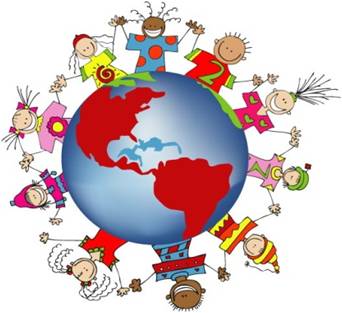                                                                                       Подготовила: ст. воспитатель Н.В. Полякова       Мировая общественность выбрала толерантность основополагающим принципом морали, т.к. современный мир зачастую жесток, жестокими могут становиться и дети.Понятие толерантности складывалось на протяжении долгого времени, и процесс этот продолжается до сих пор, поскольку, накапливая разносторонние значения, это понятие наполнятся новыми смыслами в соответствии с действительностью, в которой многообразные проявления нетерпимости требуют новых (адекватных) средств ее преодоления.Слово «толерантность» употребляется для обозначения адаптационных способностей организма, позволяющих ему взаимодействовать с другими, не нарушая внутреннего равновесия. Толерантность является фактором социализации личности. В научной литературе толерантность рассматривается, прежде всего, как уважение других людей, признание их равенства, отказ от доминирования и насилия как признание многомерности (многообразия) человеческой культуры, норм поведения и отказ от сведения этого многообразия к преобладанию какой-либо одной точки зрения.Очевидно, что многие проблемы современного общества проецируются на процесс функционирования образовательных систем, начиная с дошкольного образования и воспитания и заканчивая послевузовским профессиональным образованием.Современного культурного человека отличает не только уровень образованности и самоуважения, но и наличие у него чувства уважения к окружающим. Следовательно, важнейшей задачей является формирование у подрастающего поколения умения строить взаимоотношения с окружающими на основе сотрудничества и взаимопонимания, готовности принимать других людей, их взгляды, обычаи и привычки такими, какие они есть. Задача детского сада состоит  в том, чтобы из его стен выходили воспитанники, мировосприятие которых основано на принципах толерантности.Многие психологи (Р.С. Немов, А.В. Петровский, В.С. Мухина и др.) отмечают, что в развитии человека существуют периоды, наиболее благоприятные для формирования определенных качеств личности. В дошкольный период важно закладывать толерантность как одну из основ личности ребенка, демонстрировать и объяснять значение позитивного общения, сотрудничества, подчеркивать значение других людей, не похожих на самого ребенка.Уважение к людям разных национальностей является одной из ключевых задач. В связи с этим воспитание детей дошкольного возраста в духе дружбы, согласия и  миролюбия определяется как одно из ведущих направлений в современном образовательном пространстве.В современных условиях образование становится одним из наиболее эффективных средств формирования новых  отношений и норм поведения, и в частности формирования толерантного сознания и поведения. Решение данных задач требует новых подходов к организации образовательного процесса, его направленности на решение проблем воспитания и развития ребёнка, не только обладающего знаниями, умениями и навыками, но и способного к широкому общению, в том числе в многонациональной среде, в духе гуманистических традиций и идей, способного проявить понимание, готового к сотрудничеству, терпимого к инакомыслию. В современных условиях возрастает роль сферы образования, признанной разработать круг педагогических условий и методов формирования толерантности.В психолого-педагогической литературе и литературе по толерантности сформированы следующие условия формирования толерантности в дошкольном учреждении:1. Создание толерантного пространства дошкольного учреждения.2. Соответствующая целям и задачам толерантного воспитания подготовка педагога.3. Применение в работе с детьми педагогических технологий, ориентированных на развитие толерантности.4. Взаимодействие педагогов и родителей детей в воспитании толерантности.Первым условием является создание толерантного пространства, в котором каждый ребёнок, независимо от этнической принадлежности, будет чувствовать себя комфортно, защищённо, и будет способен к открытому взаимодействию с окружающим миром. Значимая роль в создании такого пространства принадлежит всему педагогическому коллективу. Необходимо создать в учреждении благоприятный социально-психологический климат как основу формирования толерантного пространства. Чувства собственного достоинства, самоуважения, уважения к окружающим людям назависимо от их социальной принадлежности, национальности, расы, реллигии, культуры, необходимы для людей, которые взаимодействуют с подрастающим поколением.Педагога часто называют “душой образовательного процесса”. От его личностного потенциала, профессиональных знаний и умений, от его убеждений, взглядов, мировоззрения зависит эффективность, продуктивность общения и совместной деятельности. Трудно представить себе, что нетерпимый к другим педагог сможет воспитать у ребёнка толерантное отношение к другим людям, к другим культурам. Какими качествами должен обладать педагог, воспитывающий толерантность? Главными являются его верность общечеловеческим ценностям, духовное богатство и демократизм. Важнейшим качеством педагога в работе с детским коллективом является эмпатия – способность понимать и чувствовать ребёнка.Если подвести итог, какими же качествами должен обладать педагог:- общая национальная культура, культура сотрудничества и взаимодействия;- глубокое знание национальной культуры, её проявление в поведении;- профессиональное мастерство, освоение новых приёмов работы;- психологическая установка на толерантность, этнокультурное общение;- отношение к детскому коллективу как свободной общности единомышленников;- стремление к самоанализу и саморазвитию.Кроме того, педагог должен обладать специальными технологиями взаимодействия с детским коллективом. К таким технологиям относятся личностно ориентированные технологии, такие как диалог, дискуссия, сотрудничество.В диалоге проявляется индивидуальность и постигается  своеобразие другого человека, так как именно диалоговое взаимодействие подразумевает равенство позиций в общении.Главная цель дискуссии – развитие коммуникативной и дискуссионной культуры в процессе поиска истины. Умело организованная дискуссия является важнейшей методической формой развития толерантности.Следующей педагогической технологией является сотрудничество, которое подразумевает совместное определение целей деятельности, совместное планирование, распределение сил и средств на основе возможностей каждого. Педагогика сотрудничества предусматривает организацию деловых контактов, совместную постановку задач и  анализа процесса их решения. Данный стиль взаимодействия в педагогическом процессе связан с гуманизацией и демократизацией общества, активизацией инициативы и творчества людей, более полным раскрытием личностного потенциала каждого человека, что в полной мере способствует формированию толерантности.Значение семьи в формировании толерантного сознания и поведения трудно переоценить. Родители являются первыми и основными воспитателями детей, и невозможно сформировать толерантность у ребёнка, если они не являются союзниками педагогов в решении этой задачи.ФОРМИРОВАНИЕ ТОЛЕРАНТНОСТИ В РАЗНЫХ ВОЗРАСТНЫХ ГРУППАХ.Известно, что дети учатся тому, что видят в окружающей жизни: если ребенок встречается с враждебностью - он начинает драться; если ребенка постоянно стыдят - он становится робким; а если ребенка принимают и общаются с ним дружелюбно, он учится находить любовь в этом мире.Исправлять ошибки взрослых не так-то просто, целесообразнее их не делать.Первой разновидностью культуры, к которой приобщается ребенок еще в младенческом возрасте, является народная культура. Воспринимаемая ребенком через материнский фольклор (колыбельные песни, пестушки, потешки, прибаутки, плясовые песенки), народная культура закладывает фундамент межличностных отношений, доносит в приемлемой форме нормы и правила социального общежития, стимулирует проявление начальных социальных эмоций.В это время малыш, естественно, не понимает смыслового значения транслируемых ему форм народной культуры, но вместе с тем испытывает огромное удовольствие и восторг от совместного проигрывания со взрослыми «Сороки-вороны», «Козы рогатой», от восприятия потешек, ладушек, пестушек. Эмоциональный позитивный отклик ребенка на яркие образы народной культуры является той основой, которая впоследствии сможет конкурировать с самой объемной информацией об окружающем мире.К трем годам необходимо дать ребенку эмоциональный опыт общения с игрушкой.   Игры с куклой неотъемлемая часть духовной и материальной культуры народа. С ее помощью ребенок приобщается к социально-культурному опыту нации.В младшем дошкольном возрасте народная культура по-прежнему остается основной содержательной формой приобщения детей к окружающему миру. Обогащение её элементов осуществляется по мере овладения детьми первоначальными представлениями о структуре жилища (пол, потолок, стены, окошки), его убранства, предметах обихода (печь, стол, лавка, колыбель),  домашней утвари, посуде (горшок, самовар), игрушках (матрёшка, лошадка), кухне. В этом возрасте ребенок под руководством взрослого активно включается в вождение хороводов, исполнение плясок, песенок, отражает полученные представления в специально организованных видах деятельности (изобразительной, речевой, игровой, музыкальной).В этом возрасте педагог знакомит детей с явлениями общественной жизни. Особое внимание уделяет таким темам, как «Семья» (беседы о членах семьи, подчеркивая их заботу друг о друге); «Детский сад», «Родная страна» и др.В этом возрасте проводится систематическая работа  по приобщению дошкольников к белорусской  праздничной культуре (народные праздники), отмечаются государственные праздники, праздники народного календаря. Педагог содействует созданию обстановки общей радости, хорошего настроения, формирования чувства любви к близким взрослым, привязанности к сверстникам.В младшем дошкольном возрасте у детей формируются элементарные представления о добре, отзывчивости, взаимопомощи, дружелюбии, внимании к взрослым и сверстникам, поэтому задача развития и воспитания детей данного возраста – воспитание доброжелательного отношения к окружающим, эмоциональной отзывчивости,    способности к сопереживанию, общению.Сказки и другие произведения позволяют расширить представления детей о доброте, о людях с добрым сердцем, показать их красоту. Предлагаемые для младшего дошкольного возраста белорусские народные сказки и сказки народов мира разнообразны по содержанию, объему и динамичности. Своеобразие восприятия литературных произведений заключается в том, что при осмыслении текста они исходят из своего непосредственного и пока ограниченного житейского опыта.В младшем дошкольном возрасте полезно уже знакомить детей с правилами вежливости и начать формировать у них умение не ссориться. Доброе отношение к людям целесообразно воспитывать в играх с куклами и другими игрушками. В группе детского сада создаются специальные игровые ситуации, способствующие формированию доброжелательности, доброты, дружелюбия. Постепенно у детей формируется опыт правильной оценки хороших и плохих поступков.Такая система работы регулирует взаимоотношения детей, способствует воспитанию нравственного отношения к другому, формированию гуманных способов проявления сочувствия, понимания, принятия, сопереживания сверстнику, что является одним из основополагающим аспектов формирования толерантности.  Воспитатель организует разнообразные игры с детьми младшего дошкольного возраста, с помощью которых  помогает ребенку разобраться в его собственных чувствах и переживаниях, побуждает рассказать о них, чтобы проявить сочувствие и поддержку.   Если ребенок младшего дошкольного возраста с помощью игр, организуемых взрослым, осваивал свой внутренний потенциал, узнавал свои возможности и способности к познанию мира и самого себя, то детям среднего дошкольного возраста предлагаются игровые занятия и упражнения, которые помогут им понять, что люди могут испытывать разные чувства: радости, грусти, злобы, страха. На пятом году жизни открываются новые возможности для дальнейшего развития умения понимать окружающих людей, проявлять к ним доброжелательное отношение, стремиться к общению толерантных межличностных отношений. Детский сад как социальный институт должен способствовать этому воспитанию детей в духе толерантности. Находясь в обществе сверстников, малыш должен научиться устанавливать с ними дружеские отношения, а для этого воспитатель учит детей разбираться в причинах собственных поступков, находить способы примирения с друзьями. Таким образом, задачей развития и воспитания детей среднего дошкольного возраста является формирование гуманных отношений между детьми и дружеских взаимоотношений в совместных играх и занятиях.Современная дошкольная педагогика и психология связывает основные достижения детей среднего возраста с развитием игровой деятельности; появлением ролевых и реальных взаимодействий; с развитием изобразительной деятельности; конструированием по замыслу и др.На 5-м году жизни у детей появляется интерес к истории предмета. С этой целью проводятся игры-путешествия, игры-турне (например, «Путешествие в прошлое посуды, кресла, вилки, мяча»), которые наглядно показывают, как изменялся один и тот же предмет в зависимости от желания человека сделать его более полезным, удобным, красивым и т.п.В этом возрасте продолжается работа по расширению представлений о семье: беседы о маме («Как зовут маму», «Какая она», «Какое ее любимое занятие», «Чем ее можно порадовать», «Какое ее любимое блюдо»), поддерживая интерес к ее любимым занятиям; рассказы о профессиях отцов. Детям дают первоначальные представления о родственных отношениях в семье: каждый ребенок одновременно сын (дочь), внук (внучка), брат (сестра), а мама и папа тоже дочь и сын бабушки и дедушки и т.д. Для этого используются беседы с демонстрацией фотографий, иллюстраций, дидактические игры.К пяти годам (в среднем дошкольном возрасте) представления детей о различных элементах народной культуры дифференцируются и дополняются новой информацией о народных праздниках, традиционных видах деятельности.В средней группе углубляется работа по воспитанию симпатии к сверстникам и организуются беседы (например, «По каким правилам мы живем»), упражнения, игры: учить быть внимательными, предупредительными, называть сверстников по имени, лучше ласково, помогать друг другу.В этом возрасте продолжается работа по приобщению детей к праздничной культуре белорусского  народа: воспитывается стремление и желание принимать участие в праздничных выступлениях; формируется чувство причастности к событиям, которые происходят в детском саду, семье, стране; воспитывается любовь к близким людям, Родине.В старшем дошкольном возрасте происходит не только общее и характерное для этого периода накопление информации нравственно-ценностного содержания, но и ее дифференциация. Понятия «добро» и «зло» у ребенка 5-6 лет абстрактны и требуется их конкретизация для того, чтобы руководствоваться ими в повседневной жизни.Расширяются представления детей о родной стране, о государственных и народных праздниках (8 Марта, День защитника Отечества, День Победы, Новый год); воспитывается любовь к Родине и уважение к людям, населяющим ее.Знакомясь с явлениями общественной жизни, педагог особое внимание уделяет таким темам, как «Семья». Здесь взрослый формирует интерес к своей родословной, детям предлагают нарисовать всех членов семьи, рассказать о них. Эффективными формами взаимодействия педагога с детьми являются беседы («Что такое родословное дерево», «Мои мама, папа», «Отдыхаем всей семьей», «Мои бабушка и дедушка, какие они»); встречи с близкими взрослыми например, к детям приходит бабушка и дети рассказывают ей о жизни в детском саду, она – о себе, своих увлечениях, показывает фотографии); игры («Найди сходство», «Найди различие», «Чей я ребенок, угадай», «Найди пару»), которые помогают ребенку находить внешнее сходство с родителями и другими родственниками; рассматривание семейных альбомов, создание альбомов «Наши сестры и братья», «Наши бабушки и дедушки», «О мамах разных и очень важных» и т.д., изготовление групповой газеты «Как я провел лето».Наряду с раскрытием темы «Семья» продолжается работа по теме «Детский сад». Необходимо разговаривать с детьми о том, почему детский сад так называется (здесь о детях заботятся и ухаживают за ними, как за растениями в саду); показать  общественную значимость: родители работают и, уходя на работу, не волнуются, так как в их отсутствие о детях заботятся сотрудники детского сада.Старшим детям постепенно раскрывают понятия «дружба», «взаимовыручка». С этой целью можно использовать чтение таких художественных произведений как В.Осеева «Три товарища», Л.Кузьмина «Дом с колокольчиком», М.Фомина «Подруги» и т.д., беседы по их содержанию, а также на темы: «Чуткость и доброжелательность», «О дружбе и друзьях», «Почему нам не нравятся люди, которые лгут» и т.д.Постепенно расширяются представления детей о родной стране, государственных и народных праздниках, продолжает формироваться интерес к своей «малой Родине», к достопримечательностям родного города, культуре и традициям. На прогулках дети рассматривают общественные здания, обращают внимание на особенности архитектуры; педагоги проводят серию  занятий по теме «Мой город», совместно с воспитанниками составляют альбом с видами города или макет «Улицы, по которым мы ходим».Дошкольникам этого возраста уже доступно знакомство с флагом, гербом и мелодией гимна России. Полученные представления дети отражают в рисунках. Конкретизируя представления о России, детям читают художественные произведения, подбирают книги и альбомы для самостоятельного рассматривания иллюстраций.Воспитатель поддерживает интерес к событиям, происходящим не только в стране, но и в мире, формирует чувство гордости за родную страну. Для обобщения знаний о Беларуси создаются образовательные ситуации, включающие игры, беседы. В этом возрасте можно более широко знакомить детей с национальными традициями, костюмами, обычаями.С 5-6 лет, знакомя детей с явлениями общественной жизни, впервые раскрывается тема «Наша планета» и понятие «Земля – наш общий дом». Педагоги рассказывают о том, что на Земле много стран, а в специальных образовательных ситуациях побуждают детей сделать вывод: глобус – это уменьшенный макет Земли, каждый цвет на нем имеет свое назначение; нужно уметь пользоваться глобусом, картой, показывая на них отдельные континенты и страны.Воспитатель обращает внимание детей на то, что на Земле живет много людей разных рас и национальностей, они и похожи друг на друга, и отличаются друг от друга.В результате системной педагогической работы у старших дошкольников постепенно формируются такие качества личности, как отзывчивость, справедливость и скромность; развиваются волевые качества: умение ограничивать свои желания, преодолевать препятствия, стоящие на пути достижения цели, подчиняться требованиям взрослых и выполнять установленные нормы поведения, в своих поступках следовать положительному примеру.Стимулируется желание ребенка познавать культуру своего народа (через сказки, пословицы, поговорки, произведения народного декоративного творчества). Важной задачей остается воспитание уважительного отношения дошкольника к культуре других народов.Одним из ведущих направлений в работе педагога с детьми этого возраста является стремление научить  постигать культуру других народов, живущих на территории своего государства и за его пределами. Доступные  восприятию ребенка элементы культуры (язык, устное народное творчество, декоративно-прикладное, музыкальное искусство и др.) составляют содержательную основу становления этнической толерантности.Организация работы с детьми в старшем возрасте, направленная на приобщение к иным национальным культурам и формированию толерантного отношения к их носителям, осуществляется в единстве с обогащением информации о собственной национальной культуре и в тесном взаимодействии с семьей.Систематическая работа с детьми по данному направлению будет способствовать созданию толерантной среды и принятию жителями города мира во всем его многообразии!Большое внимание в старшем дошкольном возрасте уделяется формированию целостного представления о себе: педагог побуждает детей «прислушиваться» к собственным ощущениям, рассказывать о своих чувствах и переживаниях.Совместная деятельность педагога и детей направлена на поиск каждым ребенком своего места в обществе сверстников, выделение своего «Я», противопоставление себя другим, занятие активной позиции в разнообразных социальных отношениях, где его «Я» выступает наравне с другими. Это обеспечивает ребенку развитие нового уровня самосознания, решает задачи социально-нравственного развития и воспитания дошкольников. Ребенок учится понимать, что принятие его другими зависит от его принятия других. Самопознание, адекватное отношение к себе рождает потребность в ценностном отношении к окружающим людям.В дошкольном возрасте очень велика роль эмоциональных переживаний, которые ребенок получает в результате проживания нравственной ситуации, совершения нравственного выбора. Педагог создает условия для формирования у старшего дошкольника опыта нравственной деятельности.Задача развития и воспитания детей старшего дошкольного возраста – воспитание культуры доброжелательного общения.В результате выпускники детского сада знают, что все люди отличаются друг от друга внешностью и поведением, но обладают и схожими чертами (строение тела, эмоции); им знакомы способы эмоциональной поддержки сверстника, взрослого; они понимают, что причинами конфликта могут быть противоположные интересы, чувства, взгляды, и имеют представление о возможных способах разрешения конфликтов. Дети могут понимать друг друга, осознавать собственную ценность и ценность других людей; проявлять эмпатию и толерантность; сознавать, какое чувство испытывают другие по отношению к их поступкам; выражать свои чувства и понимать чувства другого; находить конструктивное решение конфликта. Таким образом, происходит воспитание толерантных установок.